حضرات السادة والسيدات،1	إلحاقاً بالإعلان AAP-71 المؤرخ 16 نوفمبر 2011 لمكتب تقييس الاتصالات وعملاً بالفقرة 2.6 من التوصية A.8 (جوهانسبرغ، 2008) أود إبلاغكم بأن لجنة الدراسات 15 وافقت على نصوص التوصيات المدرجة أسفله في جلستها العامة المعقودة في 16 ديسمبر 2011.2	عناوين التوصيات التي تم الموافقة عليها هي كالآتي:-	التوصية (2011) ITU-T G.993.2، مرسلات - مستقبلات خط المشترك الرقمي بسرعة عالية جداً (VDSL2) 2.-	التعديل 1 للتوصية (2010) ITU-T G.993.5، إلغاء اللغط الذاتي عند الطرف البعيد (بواسطة المتجهات) للاستعمال مع مرسلات – مستقبلات VDSL2.-	التعديل 8 للتوصية (2007) ITU-T G.994.1، إجراءات التبادل لمرسلات - مستقبلات الخط الرقمي للمشترك (DSL).-	التعديل 4 للتوصية (2009) ITU-T G.997.1، إدارة الطبقة المادية لمرسلات - مستقبلات الخط الرقمي للمشترك (DSL).-	التصويب 3 للتوصية (2010) ITU-T G.998.4، تحسين الحماية من الضوضاء النبضية لمرسلات - مستقبلات الخط الرقمي للمشترك (DSL).-	التوصية (2011) ITU-T G.8110.1/Y.1370.1، معمارية شبكة طبقة النقل بتبديل الوسم ببروتوكولات متعددة (MPLS-TP).-	التوصية (2011) ITU-T G.9960، أجهزة الإرسال - الاستقبال السلكية الموحدة عالية السرعة في الشبكات المن‍زلية - مواصفات معمارية النظام والطبقة المادية.-	التصويب 1 للتوصية (2010) ITU-T G.9961، طبقة وصلة البيانات (DLL) لأجهزة الإرسال - الاستقبال السلكية الموحدة عالية السرعة في الشبكات المن‍زلية.-	التوصية (2011) ITU-T G.9963، أجهزة الإرسال - الاستقبال السلكية الموحدة عالية السرعة في الشبكات المن‍زلية - دخل متعدد/خرج متعدد (MIMO).3	ويمكن الاطلاع على معلومات براءات الاختراع المتاحة على الخط مباشرة في الموقع الإلكتروني لقطاع تقييس الاتصالات.4	وستتوفر قريباً نصوص التوصيات مسبقة النشر في الموقع الإلكتروني لقطاع تقييس الاتصالات.5	وسينشر الاتحاد نصوص هذه التوصيات بأسرع ما يمكن.وتفضلوا بقبول فائق التقدير والاحترام.مالكولم جونسون
مدير مكتب تقييس الاتصالاتمكتب تقييس الاتصالات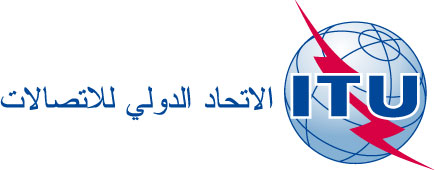 جنيف، 17 يناير 2012المرجع:TSB Circular 249COM 15/GJ-	إلى إدارات الدول الأعضاء في الاتحاد؛-	إلى أعضاء قطاع تقييس الاتصالات؛-	إلى المنتسبين إلى قطاع تقييس الاتصالات المعنيين بلجنة الدراسات 15؛-	إلى الهيئات الأكاديمية المنضمة إلى قطاع تقييس الاتصالاتالهاتف:
الفاكس:البريد الإلكتروني:+41 22 730 5515
+41 22 730 5853tsbsg15@itu.intنسخة إلى:-	رئيس لجنة الدراسات 15 لقطاع تقييس الاتصالات ونوابه؛-	مدير مكتب تنمية الاتصالات؛-	مدير مكتب الاتصالات الراديويةالموضوع:الموافقة على التوصية الجديدة ITU-T G.9963؛ ومراجعة التوصيات ITU-T G.993.2، وITU-T G.8110.1/Y.1370.1، وITU-T G.9960، ITU-T G.993.5 Amd.1، وITU-T G.994.1 Amd.8، وITU-T G.997.1 Amd.4، وITU-T G.998.4 Cor.3، وITU-T G.9961 Cor.1 لقطاع تقييس الاتصالاتالموافقة على التوصية الجديدة ITU-T G.9963؛ ومراجعة التوصيات ITU-T G.993.2، وITU-T G.8110.1/Y.1370.1، وITU-T G.9960، ITU-T G.993.5 Amd.1، وITU-T G.994.1 Amd.8، وITU-T G.997.1 Amd.4، وITU-T G.998.4 Cor.3، وITU-T G.9961 Cor.1 لقطاع تقييس الاتصالات